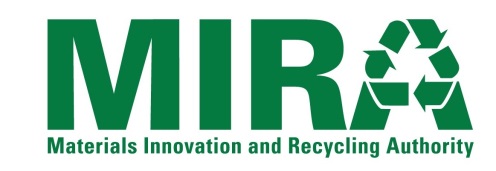 Individuals and firms that have an interest in the Materials Innovation and Recycling Authority (“MIRA”) solicitation listed below are encouraged to submit this Notice Of Interest Form to MIRA as early as they can. Forms should be submitted no later than the date specified below. Request For Bids/Proposals/ Qualifications documents and other information released by MIRA related to the solicitation will be directly provided to those firms that have submitted this Form to MIRA by the Form Due Date.Provide the following information about the individual/firm and the contact person for the firm.Submit this form to the MIRA contact listed below via e-mail, fax or correspondence as listed below.Solicitation:RFP For Private Developers To Access And Use MIRA Properties For The Development Of Zero Carbon ResourcesRFP Number:RFP 19-OE-001Form Due Time/Date:(Please Indicate Site of Interest)Prior to MANDATORY pre-proposal conferences and site tours on:      Wednesday July 11, 2018, 1:30pm – Waterbury Landfill – Corner of        Highland Avenue and Highview Street, Waterbury, CT  Thursday July 12, 2018, 1:30 PM – Ellington Landfill – 217 Sadds Mill Road, Ellington, CTName of Individual/Firm:Name of Contact Person:Title of Contact Person:Mailing Address 1:Mailing Address 2:City, State, Zip CodeTelephone Number:Fax Number:E-Mail Address:MIRA Contact:Roger GuzowskiE-Mail Address:rguzowski@ctmira.orgFax Number:(860) 757-7742Correspondence Address:Materials Innovation and Recycling Authority200 Corporate Place, Suite 202Rocky Hill, CT 06067